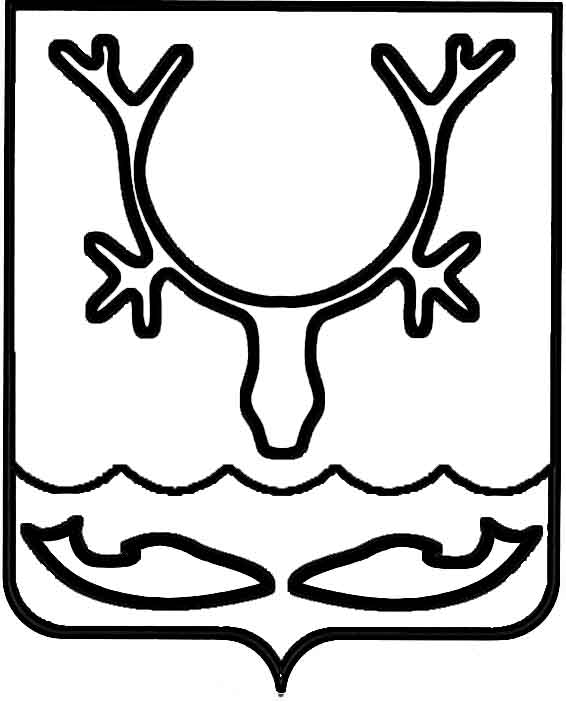 Администрация муниципального образования
"Городской округ "Город Нарьян-Мар"ПОСТАНОВЛЕНИЕВ соответствии со статьей 275 Трудового кодекса Российской Федерации, Федеральным законом от 25 декабря 2008 года № 273-ФЗ "О противодействии коррупции", Федеральным законом от 12.01.1996 № 7-ФЗ "О некоммерческих организациях", постановлением Правительства Российской Федерации от 13 марта 2013 года № 208 "Об утверждении Правил предоставления лицом, поступающим 
на работу на должность руководителя федерального государственного учреждения, 
а также руководителем федерального государственного учреждения сведений о своих доходах, об имуществе и обязательствах имущественного характера и о доходах, об имуществе и обязательствах имущественного характера своих супруга (супруги) и несовершеннолетних детей" Администрация муниципального образования "Городской округ "Город Нарьян-Мар"П О С Т А Н О В Л Я Е Т:1.	Утвердить Положение о порядке представления лицами, поступающими 
на работу на должности руководителей муниципальных учреждений муниципального образования "Городской округ "Город Нарьян-Мар", а также руководителями муниципальных учреждений муниципального образования "Городской округ "Город Нарьян-Мар" сведений о своих доходах, об имуществе и обязательствах имущественного характера (Приложение).2.	Отделу муниципальной службы и кадров управления делами Администрации муниципального образования "Городской округ "Город Нарьян-Мар" обеспечить ознакомление с настоящим постановлением руководителей муниципальных учреждений, подведомственных Администрации города 
Нарьян-Мара.3.	Настоящее постановление вступает в силу со дня его подписания и подлежит размещению на официальном сайте.ПриложениеУТВЕРЖДЕНОпостановлением Администрациимуниципального образования "Городской округ "Город Нарьян-Мар"от 08.06.2020 № 404Положение о порядке представления лицами, поступающими на работу 
на должности руководителей муниципальных учреждений муниципального образования "Городской округ "Город Нарьян-Мар", а также руководителями муниципальных учреждений муниципального образования "Городской округ 
"Город Нарьян-Мар" сведений о своих доходах, об имуществе и обязательствах имущественного характера. 1.	Настоящее Положение устанавливает порядок представления лицом, поступающим на работу на должность руководителя муниципального учреждения муниципального образования "Городской округ "Город Нарьян-Мар", а также руководителем муниципального учреждения муниципального образования "Городской округ "Город Нарьян-Мар" сведений о своих доходах, об имуществе 
и обязательствах имущественного характера и о доходах, об имуществе 
и обязательствах имущественного характера своих супруга (супруги) 
и несовершеннолетних детей (далее – сведения о доходах, об имуществе 
и обязательствах имущественного характера).2.	Лицо, поступающее на должность руководителя муниципального учреждения, при поступлении на работу представляет сведения о своих доходах, полученных от всех источников (включая доходы по прежнему месту работы 
или месту замещения выборной должности, пенсии, пособия и иные выплаты) 
за календарный год, предшествующий году подачи документов для поступления 
на работу на должность руководителя муниципального учреждения, сведения 
об имуществе, принадлежащем ему на праве собственности, и о своих обязательствах имущественного характера по состоянию на 1-е число месяца, предшествующего месяцу подачи документов для поступления на работу на должность руководителя муниципального учреждения, а также сведения о доходах супруга (супруги) 
и несовершеннолетних детей, полученных от всех источников (включая заработную плату, пенсии, пособия и иные выплаты) за календарный год, предшествующий году подачи лицом документов для поступления на работу на должность руководителя муниципального учреждения, а также сведения об имуществе, принадлежащем им 
на праве собственности, и об их обязательствах имущественного характера 
по состоянию на 1-е число месяца, предшествующего месяцу подачи документов 
для поступления на работу на должность руководителя муниципального учреждения, по утвержденной Президентом Российской Федерации форме справки.3.	Руководитель муниципального учреждения ежегодно, не позднее 30 апреля года, следующего за отчетным, представляет сведения о своих доходах, полученных 
за отчетный период (с 1 января по 31 декабря) от всех источников (включая заработную плату, пенсии, пособия и иные выплаты), сведения об имуществе, принадлежащем ему на праве собственности, и о своих обязательствах имущественного характера 
по состоянию на конец отчетного периода, а также сведения о доходах супруга (супруги) и несовершеннолетних детей, полученных за отчетный период (с 1 января 
по 31 декабря) от всех источников (включая заработную плату, пенсии, пособия и иные выплаты), сведения об их имуществе, принадлежащем им на праве собственности, 
и об их обязательствах имущественного характера по состоянию на конец отчетного периода по утвержденной Президентом Российской Федерации форме справки.4.	Сведения, предусмотренные пунктами 2 и 3 настоящего Положения, представляются в Администрацию города Нарьян-Мара.5.	В случае если лицо, поступающее на должность руководителя муниципального учреждения, обнаружило, что в представленных им сведениях 
о доходах, об имуществе и обязательствах имущественного характера не отражены 
или не полностью отражены какие-либо сведения либо имеются ошибки, оно вправе представить уточненные сведения в течение одного месяца со дня представления сведений в соответствии с пунктом 2 настоящего Положения.6.	В случае если руководитель муниципального учреждения обнаружил, 
что в представленных им сведениях о доходах, об имуществе и обязательствах имущественного характера не отражены или не полностью отражены какие-либо сведения либо имеются ошибки, он вправе представить уточненные сведения 
в течение одного месяца после окончания срока, указанного в пункте 3 настоящего Положения.7.	Сведения о доходах, об имуществе и обязательствах имущественного характера, представленные в соответствии с настоящим Положением гражданином, претендующим на должность руководителя учреждения, при назначении 
на должность руководителя учреждения, а также представляемые руководителем учреждения ежегодно, и информация о результатах проверки достоверности 
и полноты этих сведений хранятся в Администрации города Нарьян-Мара.8.	Сведения о доходах, об имуществе и обязательствах имущественного характера, предоставляемые в соответствии с п. 2 настоящего Положения, в случае если гражданин, претендующий на должность руководителя учреждения не был назначен на должность, в дальнейшем не могут быть использованы и подлежат уничтожению.9.	Сведения о доходах, об имуществе и обязательствах имущественного характера, представленные руководителем муниципального учреждения, размещаются в информационно-телекоммуникационной сети "Интернет" на официальном сайте Администрации города Нарьян-Мара, и предоставляются для опубликования средствам массовой информации в порядке, предусмотренном постановлением Администрации МО "Городской округ "Город Нарьян-Мар" от 05.05.2015 № 543 
"Об утверждении Положения о порядке размещения сведений о доходах, об имуществе и обязательствах имущественного характера лиц, замещающих должность руководителя муниципального учреждения МО "Городской округ "Город 
Нарьян-Мар", и членов их семей на официальном сайте МО "Городской округ "Город Нарьян-Мар" и предоставления этих сведений средствам массовой информации 
для опубликования".08.06.2020№404Об утверждении Положения о порядке представления лицами, поступающими                   на работу на должности руководителей муниципальных учреждений муниципального образования "Городской округ "Город         Нарьян-Мар", а также руководителями муниципальных учреждений муниципального образования "Городской округ "Город Нарьян-Мар" сведений о своих доходах, об имуществе               и обязательствах имущественного характераГлава города Нарьян-Мара О.О. Белак